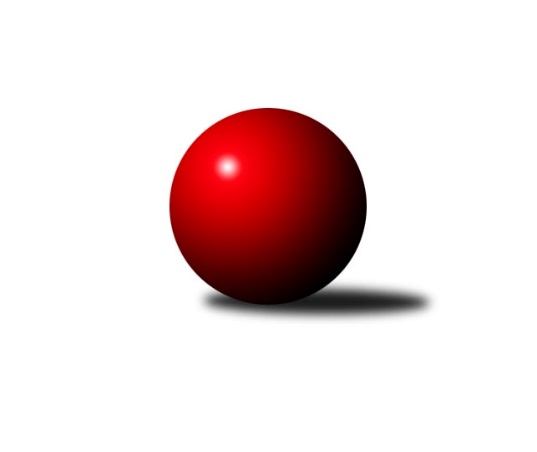 Č.3Ročník 2009/2010	9.10.2009Nejlepšího výkonu v tomto kole: 1667 dosáhlo družstvo: TJ Spartak Bílovec˝B˝Okresní přebor Nový Jičín 2009/2010Výsledky 3. kolaSouhrnný přehled výsledků:TJ Nový Jičín˝B˝	- Kelč˝A˝	2:8	1561:1602		7.10.TJ Frenštát p.R. ˝B˝	- TJ Zubří˝A˝	2:8	1540:1642		7.10.TJ Sokol Sedlnice˝C˝	- TJ Spartak Bílovec˝B˝	2:8	1646:1667		8.10.KK Hranice˝B˝	- KK Lipník nad Bečvou˝C˝	6:4	1580:1559		9.10.Kelč˝B˝	- TJ Sokol Sedlnice ˝B˝	1:9	1432:1575		9.10.Tabulka družstev:	1.	TJ Zubří˝A˝	3	3	0	0	28 : 2 	 	 1665	6	2.	TJ Sokol Sedlnice ˝B˝	3	3	0	0	27 : 3 	 	 1610	6	3.	Kelč˝A˝	3	3	0	0	22 : 8 	 	 1641	6	4.	KK Hranice˝B˝	3	2	0	1	20 : 10 	 	 1637	4	5.	TJ Spartak Bílovec˝B˝	3	2	0	1	18 : 12 	 	 1596	4	6.	KK Lipník nad Bečvou˝C˝	3	1	0	2	14 : 16 	 	 1524	2	7.	TJ Sokol Sedlnice˝C˝	3	1	0	2	8 : 22 	 	 1587	2	8.	TJ Frenštát p.R. ˝B˝	3	0	0	3	8 : 22 	 	 1491	0	9.	Kelč˝B˝	3	0	0	3	3 : 27 	 	 1374	0	10.	TJ Nový Jičín˝B˝	3	0	0	3	2 : 28 	 	 1455	0Podrobné výsledky kola:	 TJ Nový Jičín˝B˝	1561	2:8	1602	Kelč˝A˝	Ján Pelikán	 	 200 	 200 		400 	 0:2 	 407 	 	202 	 205		Antonín Plesník	Ludmila Galiová	 	 202 	 207 		409 	 2:0 	 366 	 	185 	 181		Petr Tomášek	Cyril Plešek	 	 187 	 196 		383 	 0:2 	 418 	 	208 	 210		Miroslav Pavelka	Jaroslav Riedel	 	 188 	 181 		369 	 0:2 	 411 	 	204 	 207		Josef Gassmannrozhodčí: Nejlepší výkon utkání: 418 - Miroslav Pavelka	 TJ Frenštát p.R. ˝B˝	1540	2:8	1642	TJ Zubří˝A˝	Vladimír Vojkůvka	 	 200 	 204 		404 	 0:2 	 421 	 	188 	 233		Lubomír Krupa	Zdeněk Bordovský	 	 193 	 227 		420 	 2:0 	 396 	 	203 	 193		Jiří Ondřej	Jiří Veselý	 	 195 	 198 		393 	 0:2 	 403 	 	194 	 209		Jaroslav Pavlát	Pavel Tobiáš	 	 161 	 162 		323 	 0:2 	 422 	 	194 	 228		Ota Adámekrozhodčí: Nejlepší výkon utkání: 422 - Ota Adámek	 TJ Sokol Sedlnice˝C˝	1646	2:8	1667	TJ Spartak Bílovec˝B˝	Michaela Tobolová	 	 212 	 209 		421 	 2:0 	 399 	 	187 	 212		Antonín Fabík	Ivan Bilenný	 	 187 	 201 		388 	 0:2 	 405 	 	206 	 199		Rostislav Klazar	Renáta Janyšková	 	 215 	 190 		405 	 0:2 	 418 	 	202 	 216		Miloš Šrot	Ondřej Malich	 	 211 	 221 		432 	 0:2 	 445 	 	213 	 232		Jiří Sequensrozhodčí: Nejlepší výkon utkání: 445 - Jiří Sequens	 KK Hranice˝B˝	1580	6:4	1559	KK Lipník nad Bečvou˝C˝	Antonín Uhýrek	 	 205 	 193 		398 	 2:0 	 376 	 	186 	 190		Jaroslav  Koppa	Jan Lenhart	 	 193 	 197 		390 	 2:0 	 353 	 	184 	 169		Ladislav Mandák	František Opravil	 	 215 	 187 		402 	 0:2 	 431 	 	214 	 217		Ivana Vaculíková	Anna Ledvinová	 	 185 	 205 		390 	 0:2 	 399 	 	204 	 195		Miroslav Ondrouchrozhodčí: Nejlepší výkon utkání: 431 - Ivana Vaculíková	 Kelč˝B˝	1432	1:9	1575	TJ Sokol Sedlnice ˝B˝	Zdeněk Sedlář	 	 163 	 184 		347 	 0:2 	 413 	 	210 	 203		Adam Chvostek	Tomaš Vybíral	 	 180 	 175 		355 	 0:2 	 421 	 	208 	 213		Jiří Chvostek	Tomáš Rychtár	 	 179 	 188 		367 	 1:1 	 367 	 	180 	 187		Jakub Telařík	František Havran	 	 182 	 181 		363 	 0:2 	 374 	 	185 	 189		Jaroslav Tobolarozhodčí: Nejlepší výkon utkání: 421 - Jiří ChvostekPořadí jednotlivců:	jméno hráče	družstvo	celkem	plné	dorážka	chyby	poměr kuž.	Maximum	1.	Anna Ledvinová 	KK Hranice˝B˝	441.50	296.5	145.0	3.5	2/2	(467)	2.	Ota Adámek 	TJ Zubří˝A˝	430.67	288.3	142.3	6.0	3/3	(439)	3.	Miroslav Pavelka 	Kelč˝A˝	422.50	283.5	139.0	5.0	2/3	(427)	4.	Josef Gassmann 	Kelč˝A˝	421.67	282.3	139.3	4.7	3/3	(438)	5.	Ondřej Malich 	TJ Sokol Sedlnice˝C˝	420.50	286.5	134.0	5.0	2/2	(442)	6.	Antonín Plesník 	Kelč˝A˝	420.00	293.7	126.3	5.3	3/3	(435)	7.	Lubomír Krupa 	TJ Zubří˝A˝	419.33	287.3	132.0	4.0	3/3	(441)	8.	Jiří Sequens 	TJ Spartak Bílovec˝B˝	417.00	293.0	124.0	6.3	2/2	(445)	9.	Adam Chvostek 	TJ Sokol Sedlnice ˝B˝	414.67	280.3	134.3	7.3	3/3	(439)	10.	Radim Krupa 	TJ Zubří˝A˝	414.50	285.5	129.0	5.0	2/3	(424)	11.	Miroslav Ondrouch 	KK Lipník nad Bečvou˝C˝	410.33	277.3	133.0	4.7	3/3	(418)	12.	Jan Lenhart 	KK Hranice˝B˝	410.25	294.8	115.5	7.5	2/2	(430)	13.	Jiří Janošek 	Kelč˝A˝	408.50	288.5	120.0	6.5	2/3	(409)	14.	Jaroslav Chvostek 	TJ Sokol Sedlnice ˝B˝	407.00	279.5	127.5	4.5	2/3	(407)	15.	Jaroslav Pavlát 	TJ Zubří˝A˝	406.67	279.7	127.0	8.0	3/3	(442)	16.	Renáta Janyšková 	TJ Sokol Sedlnice˝C˝	405.50	274.3	131.3	4.0	2/2	(412)	17.	Rostislav Klazar 	TJ Spartak Bílovec˝B˝	401.50	280.0	121.5	5.0	2/2	(413)	18.	Michaela Tobolová 	TJ Sokol Sedlnice˝C˝	400.75	285.0	115.8	8.3	2/2	(421)	19.	František Opravil 	KK Hranice˝B˝	400.50	270.5	130.0	4.5	2/2	(402)	20.	Jaroslav Tobola 	TJ Sokol Sedlnice ˝B˝	399.00	272.7	126.3	8.0	3/3	(437)	21.	Jaroslav Ledvina 	KK Hranice˝B˝	398.00	278.5	119.5	10.0	2/2	(427)	22.	Zdeněk Bordovský 	TJ Frenštát p.R. ˝B˝	395.75	282.0	113.8	8.0	2/2	(420)	23.	Miloš Šrot 	TJ Spartak Bílovec˝B˝	394.75	275.5	119.3	6.3	2/2	(418)	24.	Břetislav Mrkvica 	TJ Sokol Sedlnice ˝B˝	393.50	284.0	109.5	7.0	2/3	(407)	25.	Ivana Vaculíková 	KK Lipník nad Bečvou˝C˝	393.00	266.0	127.0	8.7	3/3	(431)	26.	Ján Pelikán 	TJ Nový Jičín˝B˝	391.50	277.0	114.5	10.0	2/3	(400)	27.	Jiří Veselý 	TJ Frenštát p.R. ˝B˝	387.00	266.3	120.8	9.5	2/2	(395)	28.	Jaroslav  Koppa 	KK Lipník nad Bečvou˝C˝	384.00	266.5	117.5	7.5	2/3	(392)	29.	Tomáš Rychtár 	Kelč˝B˝	383.00	262.5	120.5	7.0	2/2	(399)	30.	Antonín Fabík 	TJ Spartak Bílovec˝B˝	382.75	277.8	105.0	6.8	2/2	(399)	31.	Cyril Plešek 	TJ Nový Jičín˝B˝	375.50	273.0	102.5	8.0	2/3	(383)	32.	Ivan Bilenný 	TJ Sokol Sedlnice˝C˝	369.00	251.5	117.5	10.0	2/2	(388)	33.	Petr Tomášek 	Kelč˝A˝	368.00	279.5	88.5	11.5	2/3	(370)	34.	Ludmila Galiová 	TJ Nový Jičín˝B˝	364.00	250.0	114.0	10.3	3/3	(409)	35.	Ladislav Mandák 	KK Lipník nad Bečvou˝C˝	358.33	256.7	101.7	13.0	3/3	(377)	36.	Jaroslav Riedel 	TJ Nový Jičín˝B˝	352.00	256.0	96.0	9.0	2/3	(369)	37.	Puhrová Dagmar 	TJ Nový Jičín˝B˝	351.00	252.5	98.5	12.0	2/3	(365)	38.	Jan Mlčák 	Kelč˝B˝	339.50	233.0	106.5	14.0	2/2	(345)	39.	Radek Koleček 	Kelč˝B˝	321.50	240.5	81.0	16.0	2/2	(337)	40.	Zdeněk Sedlář 	Kelč˝B˝	321.50	247.8	73.8	17.5	2/2	(347)	41.	Pavel Tobiáš 	TJ Frenštát p.R. ˝B˝	306.00	240.5	65.5	19.5	2/2	(323)		Jiří Chvostek 	TJ Sokol Sedlnice ˝B˝	421.00	292.0	129.0	2.0	1/3	(421)		Antonín Uhýrek 	KK Hranice˝B˝	398.00	298.0	100.0	8.0	1/2	(398)		Vladimír Vojkůvka 	TJ Frenštát p.R. ˝B˝	396.00	284.0	112.0	6.0	1/2	(404)		Jiří Ondřej 	TJ Zubří˝A˝	396.00	287.0	109.0	10.0	1/3	(396)		Miroslav  Makový 	TJ Frenštát p.R. ˝B˝	396.00	292.0	104.0	13.0	1/2	(396)		Zdeněk Rek 	KK Hranice˝B˝	377.00	282.0	95.0	11.0	1/2	(377)		Tomáš Binek 	TJ Frenštát p.R. ˝B˝	372.00	257.0	115.0	10.0	1/2	(372)		Jakub Telařík 	TJ Sokol Sedlnice ˝B˝	367.00	267.0	100.0	8.0	1/3	(367)		František Havran 	Kelč˝B˝	364.50	266.5	98.0	11.0	1/2	(366)		Tomaš Vybíral 	Kelč˝B˝	355.00	262.0	93.0	12.0	1/2	(355)		Jan Schwarzer 	TJ Sokol Sedlnice˝C˝	351.00	262.0	89.0	11.0	1/2	(351)		Ján Pelikán 	TJ Nový Jičín˝B˝	332.00	243.0	89.0	9.0	1/3	(332)		Marek Koppa 	KK Lipník nad Bečvou˝C˝	320.00	232.0	88.0	16.0	1/3	(320)Sportovně technické informace:Starty náhradníků:registrační číslo	jméno a příjmení 	datum startu 	družstvo	číslo startu
Hráči dopsaní na soupisku:registrační číslo	jméno a příjmení 	datum startu 	družstvo	Program dalšího kola:4. kolo14.10.2009	st	16:00	KK Lipník nad Bečvou˝C˝ - TJ Nový Jičín˝B˝	15.10.2009	čt	16:00	TJ Sokol Sedlnice ˝B˝ - Kelč˝A˝	15.10.2009	čt	16:00	TJ Spartak Bílovec˝B˝ - TJ Frenštát p.R. ˝B˝	15.10.2009	čt	16:00	KK Hranice˝B˝ - TJ Zubří˝A˝	16.10.2009	pá	16:00	Kelč˝B˝ - TJ Sokol Sedlnice˝C˝	Nejlepší šestka kola - absolutněNejlepší šestka kola - absolutněNejlepší šestka kola - absolutněNejlepší šestka kola - absolutněNejlepší šestka kola - dle průměru kuželenNejlepší šestka kola - dle průměru kuželenNejlepší šestka kola - dle průměru kuželenNejlepší šestka kola - dle průměru kuželenNejlepší šestka kola - dle průměru kuželenPočetJménoNázev týmuVýkonPočetJménoNázev týmuPrůměr (%)Výkon1xJiří SequensBílovec B4451xJiří SequensBílovec B112.084452xOndřej MalichSedlnice C4321xIvana VaculíkováLipník C110.724311xIvana VaculíkováLipník C4311xMiroslav PavelkaKelč A109.134183xOta AdámekZubří A4222xOndřej MalichSedlnice C108.84321xJiří ChvostekSedlnice B4212xJosef GassmannKelč A107.34112xLubomír KrupaZubří A4212xOta AdámekZubří A106.84422